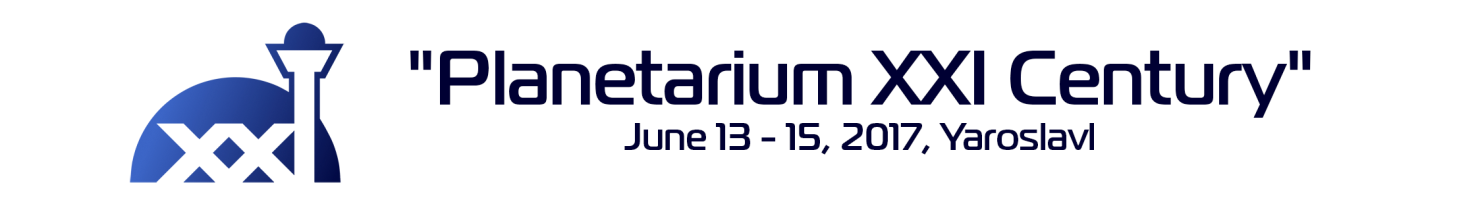 Conference Participant (Speaker or Lecturer) Application FormApplicant Information:Applicant Information:Surname:Name:Patronymic name (if any):Institution:Job position:E-mail:Phone:Postal address:Do you needaccommodation services? Presentation Information:Presentation Information:Type and name of the presented material Author(s), institution name, production year, languageSummaryof speech, lecture or presentationDurationDo you need a letter of invitation from the Organizing Committee?If yes, please write the name of the person who needs a letter of invitation (full name and job position) 